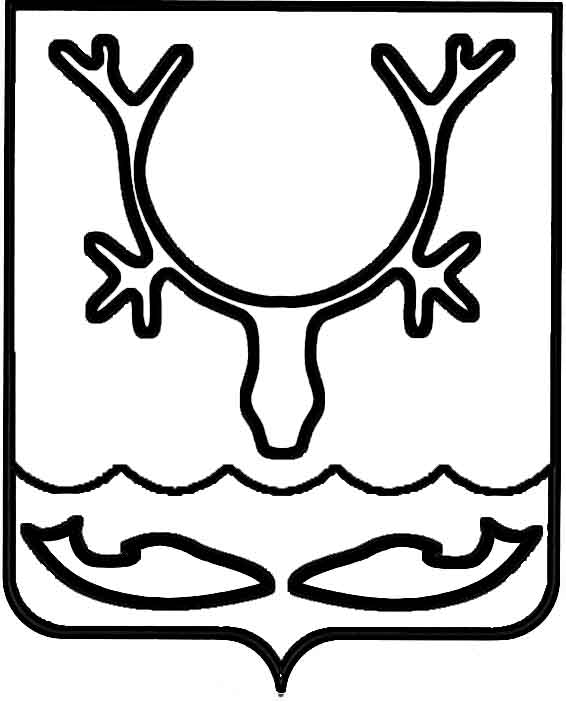 Администрация МО "Городской округ "Город Нарьян-Мар"ПОСТАНОВЛЕНИЕот “____” __________________ № ____________		г. Нарьян-МарО Комиссии по рассмотрению обращений 
о согласовании заключения контракта 
с единственным поставщиком (подрядчиком, исполнителем)В соответствии с пунктом 25 части 1 статьи 93 Федерального закона 
от 05.04.2013 № 44-ФЗ «О контрактной системе в сфере закупок товаров, работ, услуг для обеспечения государственных и муниципальных нужд», приказом Министерства экономического развития Российской Федерации от 31.03.2015 № 189 
«Об утверждении Порядка согласования применения закрытых способов определения поставщиков (подрядчиков, исполнителей) и Порядка согласования заключения контракта с единственным поставщиком (подрядчиком, исполнителем)» Администрация муниципального образования «Городской округ «Город 
Нарьян-Мар»П О С Т А Н О В Л Я Е Т:1. Утвердить Положение о Комиссии по рассмотрению обращений 
о согласовании заключения контракта с единственным поставщиком (подрядчиком, исполнителем) (Приложение № 1).2. Утвердить состав Комиссию по рассмотрению обращений о согласовании заключения контракта с единственным поставщиком (подрядчиком, исполнителем) (Приложение № 2).3. Постановление вступает в силу со дня его официального опубликования 
и подлежит размещению на официальном сайте муниципального образования «Городской округ «Город Нарьян-Мар» в сети «Интернет».Приложение № 1к постановлению Администрации 
МО «Городской округ «Город Нарьян-Мар»от 07.08.2017 г. № 936Положение о Комиссии по рассмотрению обращений о согласовании заключения контракта с единственным поставщиком (подрядчиком, исполнителем)1. Общие положения1.1. Настоящее Положение о Комиссии по рассмотрению обращений 
о согласовании заключения контракта с единственным поставщиком (подрядчиком, исполнителем) (далее - Комиссия) разработано в соответствии с Федеральным законом от 05.04.2013г. № 44-ФЗ «О контрактной системе в сфере закупок товаров, работ, услуг для обеспечения государственных и муниципальных нужд» (далее - Федеральный закон № 44-ФЗ), Федеральным законом Российской Федерации 
от 02.05.2006г. № 59-ФЗ «О порядке рассмотрения обращений граждан Российской Федерации», приказом Министерства экономического развития Российской Федерации от 31.03.2015 № 189 «Об утверждении Порядка согласования применения закрытых способов определения поставщиков (подрядчиков, исполнителей) 
и Порядка согласования заключения контракта с единственным поставщиком (подрядчиком, исполнителем)», и определяет порядок создания и работы Комиссии.1.2. В настоящем Положении используются понятия и определения, установленные Федеральным законом от 05.04.2013 № 44-ФЗ «О контрактной системе в сфере закупок товаров, работ, услуг для обеспечения государственных 
и муниципальных нужд».2. Полномочия Комиссии2.1. Рассмотрение обращений о согласовании заключения контрактов 
с единственным поставщиком (подрядчиком, исполнителем) (далее – Обращения), направленных в отдел внутреннего муниципального финансового контроля Администрации МО «Городской округ «Город Нарьян-Мар» (далее – Контрольный орган) от заказчиков, уполномоченных органов, уполномоченных учреждений (далее – Заявители). 2.2. Принятие решений о согласовании заключения контрактов с единственным поставщиком (подрядчиком, исполнителем).2.3. Принятие решений об отказе в согласовании заключения контрактов 
с единственным поставщиком (подрядчиком, исполнителем). 3. Порядок работы Комиссии3.1. Комиссия формируется численностью не менее трех человек, в составе председателя Комиссии, заместителя председателя Комиссии и членов Комиссии 
из числа сотрудников отдела внутреннего муниципального финансового контроля, 
а также других структурных подразделений Администрации МО «Городской округ «Город Нарьян-Мар». Все лица, входящие в состав Комиссии, при принятии решений обладают равными правами.В отсутствие председателя Комиссии его обязанности исполняет заместитель председателя Комиссии.3.2. Деятельность Комиссии осуществляется на основе коллегиальности, свободного, открытого и гласного обсуждения вопросов, входящих 
в её компетенцию.3.3. Основанием для проведения заседания Комиссии является поступление 
в Контрольный орган от Заявителей письменного обращения о согласовании заключения контракта с единственным поставщиком (подрядчиком, исполнителем).3.4. Периодичность проведения заседания Комиссии зависит от наличия поступивших обращений заявителей.3.5. Обращение о согласовании заключения контракта с единственным поставщиком (подрядчиком, исполнителем), должно содержать следующие информацию и прилагаемые документы:1) дату и номер извещения об осуществлении закупки, размещенного в единой информационной системе в сфере закупок;2) копии протоколов, составленных в ходе определения поставщика (подрядчика, исполнителя);3) копия документации о закупке, а также разъяснений и изменений к ней (если такие разъяснения или изменения были сделаны заказчиком);4) копии заявок на участие в конкурсе, повторном конкурсе, запросе предложений.При этом, если обращение направлено по результатам несостоявшегося повторного конкурса или несостоявшегося запроса предложений, проведенных 
в соответствии с пунктом 8 части 2 статьи 83 Федерального закона, к обращению также должны быть приложены документы, предусмотренные настоящим пунктом, по всем предшествующим несостоявшимся процедурам определения поставщика (подрядчика, исполнителя), явившимся основанием для проведения таких повторного конкурса, запроса предложений.3.6. Обращение подлежит рассмотрению Комиссией в срок, 
не превышающий десяти рабочих дней со дня его поступления в Контрольный орган.4. Подготовка к рассмотрению обращения4.1. При поступлении обращения проводится проверка обращения на предмет соблюдения требований пункта 3.5 раздела 3 настоящего Положения.4.2. В случае непредставления документов и (или) информации, предусмотренных настоящим Порядком, а также в случае направления обращения, содержащего вопросы, решение которых не входит в компетенцию данного контрольного органа, контрольный орган не рассматривает обращение и возвращает его заявителю в срок, не превышающий 5 рабочих дней со дня поступления обращения, с указанием причин такого возврата.4.3. Председатель Комиссии определяет место, дату и время рассмотрения обращения при соблюдении заявителем установленных к обращению требований, предусмотренных пунктом 3.5 раздела 3 настоящего Положения, о чём извещаются все члены Комиссии.5. Рассмотрение обращения5.1. Заседание Комиссии проводится председателем Комиссии или в его отсутствие – заместителем председателя Комиссии. 5.2. Комиссия правомочна решать вопросы, отнесенные к ее компетенции, 
если на заседании присутствуют не менее двух третей от общего числа ее членов.5.3. В ходе рассмотрения обращения контрольный орган вправе:1) рассматривать представленные заявителем документы и информацию, необходимые для объективного и всестороннего рассмотрения обращения;2) приглашать заявителя, участников закупки, оператора электронной площадки;3) привлекать к рассмотрению обращений экспертов, экспертные организации.5.4. Независимые эксперты, а также иные лица, приглашённые 
на заседание Комиссии, вправе выражать своё мнение по вопросам повестки дня 
без права голоса.6. Принятие решения Комиссии6.1. По результатам рассмотрения обращения Комиссия принимает одно 
из следующих решений:о согласовании заключения контракта с единственным поставщиком (подрядчиком, исполнителем), в том числе с указанием выявленных нарушений законодательства Российской Федерации о контрактной системе в сфере закупок, которые не повлияли на результат определения поставщика (подрядчика, исполнителя), и необходимости устранения выявленных нарушений при заключении контракта;об отказе в согласовании заключения контракта с единственным поставщиком (подрядчиком, исполнителем), если по результатам рассмотрения представленного обращения выявлены нарушения законодательства Российской Федерации 
о контрактной системе в сфере закупок, которые повлияли на результат определения поставщика (подрядчика, исполнителя).6.2. Решение об отказе в согласовании заключения контракта 
с единственным поставщиком (подрядчиком, исполнителем) должно содержать мотивированное обоснование такого решения, в том числе указание на выявленные нарушения законодательства Российской Федерации о контрактной системе в сфере закупок, которые повлияли на результат определения поставщика (подрядчика, исполнителя).6.3. В случае выявления при рассмотрении обращения нарушений законодательства Российской Федерации о контрактной системе в сфере закупок решение Комиссии должно содержать выводы о необходимости передачи материалов обращения в соответствующие органы для рассмотрения вопроса о возбуждении дела об административном правонарушении.6.4. Решения Комиссии принимаются открытым голосованием простым большинством голосов. В случае равенства голосов решающим является голос председательствующего на заседании Комиссии. В случае, если член Комиссии 
не согласен с ее решением, он вправе письменно изложить свое особое мнение.6.5. Решения Комиссии оформляются письменно, подписываются всеми присутствующими членами Комиссии.6.6. Копия решения направляется Заявителю в срок, не превышающий 
10 рабочих дней с даты поступления Обращения. 7. Ответственность членов Комиссии7.1. Члены Комиссии несут ответственность в соответствии 
с законодательством Российской Федерации. Приложение № 2к постановлению Администрации МО «Городской округ «Город Нарьян-Мар»от 07.08.2017 г. № 936СОСТАВКомиссии по рассмотрению обращений о согласовании заключения 
контракта с единственным поставщиком (подрядчиком, исполнителем)В состав Комиссии по рассмотрению обращений о согласовании заключения контракта с единственным поставщиком (подрядчиком, исполнителем) 
(далее –Комиссия) входят:заместитель главы Администрации МО «Городской округ «Город Нарьян-Мар» по экономике и финансам - председатель Комиссииначальник отдела внутреннего муниципального финансового контроля Администрации МО «Городской округ «Город Нарьян-Мар» - заместитель председателя Комиссии.сотрудник отдела внутреннего муниципального финансового контроля Администрации МО «Городской округ «Город Нарьян-Мар» - член Комиссии.0708.2017936И.о. главы МО "Городской округ "Город Нарьян-Мар" Д.В. Анохин